Аналіз регуляторного впливу1. Визначення проблеми, яку передбачається розв’язати шляхом державного регулюванняКомунальне некомерційне підприємство "Територіальне медичне об'єднання "Вінницький обласний центр екстреної медичної допомоги та медицини катастроф Вінницької обласної Ради"є спільною власністю територіальних громад сіл, селищ, міст області, управління яким здійснює Вінницька обласна Рада. Підприємство створене та функціонує з метою здійснення медичної практики та надання безоплатної, якісної екстреної медичної допомоги населенню Вінницької області при невідкладних станах, під час виникнення надзвичайних ситуацій та ліквідації їх наслідків. 
Предметом діяльності Підприємства є: здійснення медичної практики та надання безоплатної, якісної екстреної медичної допомоги населенню Вінницької області при невідкладних станах під час виникнення надзвичайних ситуацій та ліквідації їх наслідків;забезпечення діяльності єдиної оперативно-диспетчерської служби підприємства з приймання від населення викликів щодо надання екстреної медичної допомоги; здійснення медичної практики згідно отриманої ліцензії; організація медико-санітарного забезпечення масових заходів та заходів за участю осіб, щодо яких здійснюється держєавна охорона; організація та надання екстреної медичної допомоги населенню в повсякденних умовах при  невідкладних станах, надзвичайних ситуаціях та в особливий період; надання виїзної консультативної медичної допомоги з залученням спеціалістів-консультантів; забезпечення раціонального використання кадрових ресурсів підприємства, підвищення їх кваліфікації, умов охорони праці і техніки безпеки, забезпечення дотримання державних пільг для працівників, які працюють в екстремальних умовах; здійснення контролю в регіоні за наданням екстреної медичної допомоги на догоспітальному етапі надання екстреної медичної допомоги населенню області; надання екстреної медичної допомоги іноземцям, особам без громадянства, особам, які мають статус біженців в порядку та на умовах визначених чинним законодавством; аналіз і прогнозування показників надання екстреної медичної допомоги та визначення основних напрямків розвитку підприємства, спрямованих на своєчасне та якісне надання екстреної медичної допомоги населенню області; координація навчальної роботи з питань надання екстреної медичної допомоги населенню, організація і проведення науково-практичних конференцій, семінарів та інших форм навчання для медичних працівників; здійснення транспортування хворих, які потребують виїзної консультативної медичної допомоги або хірургічного втручання спеціалістів клінік, спеціалізованих лікарень та науково-практичних центрів по Вінницькій області та за її межами; транспортування в лікувально-профілактичні заклади хворих, потерпілих, породіль та новонароджених, які потребують екстреної медичної допомоги; прийом від населення звернень за екстреною медичною допомогою; надання екстреної медичної допомоги громадянам області на догоспітальному етапі та безпосередньо при їх зверненні; підготовка та направлення бригад екстреної медичної допомоги для участі в ліквідації медико-санітарних наслідків надзвичайних ситуацій; надання населенню консультативно-інформаційної допомоги по телефону; надання пацієнтам, відповідно до законодавства безоплатних (платних) послуг третинної (спеціалізованої) екстреної медичної допомоги; здійснення господарської діяльності, матеріально-технічне забезпечення, оснащення сучасною апаратурою,  спеціальним санітарним автомобільним транспортом.Підвищення реальної доступності та якості медичної допомоги для широких верств населення є основним напрямком державної політики в галузі охорони здоров'я. Сучасна охорона здоров'я-галузь високих технологій, яка в умовах дефіциту бюджету призводить до значного погіршення якості надання медичної допомоги, що спостерігається протягом останнього десятиліття та вимагає додаткового фінансування. Важливою     проблемою діяльності Підприємства є недостатнє фінансування, що призводить до необхідності  постійно шукати нові шляхи для забезпечення  виконання обов’язків, по наданню якісної медичної допомоги.В умовах дефіциту бюджетних коштів та з постійним зростанням закупівельних цін на матеріали та медикаменти, зростанням тарифів на комунальні послуги, збільшенням рівня заробітної плати, необхідно враховувати, що важливим джерелом додаткових коштів для системи охорони здоров’я є платні послуги.Запровадження платних послуг є доцільним та необхідним. Надходження коштів від платних послуг будуть направлені не тільки на покриття обов’язкових витрат, а також  з’явиться можливість їх використання на заходи, пов’язані з організацією надання послуг,покращення матеріально-технічної бази,поліпшенням утримання закладу, на покриття дефіциту коштів за загальним фондом для виконання основних функцій закладу. Тарифи на платні послуги економічно обґрунтовані та розраховані виходячи з умов їх надання та витрат закладу, пов’язаних з наданням послуг, на кожну послугу окремо.Затвердження нових тарифів на медичні послуги дасть можливість отримати кошти, які будуть спрямовані не тільки на покриття обов’язкових витрат, а також можливість їх використання на заходи, пов’язані з організацією надання послуг, поліпшенням умов утримання закладу, відновлення матеріально-технічної бази та на покриття дефіциту загального фонду підприємства . Що в свою чергу буде відповідати вимогам пункту 6 статті 7 глави 2 Бюджетного кодексу України від 28.12.2014 року зі змінами, що,при складанні та виконанні бюджетів усі учасники бюджетного процесу мають прагнути досягнення цілей, запланованих на основі національної системи цінностей і завдань інноваційного розвитку економіки, шляхом забезпечення якісного надання послуг, гарантованих державою, при залученні мінімального обсягу бюджетних коштів та досягнення максимального результату при використанні визначеного бюджетом обсягу коштів.Зважаючи на вище викладене, з метою покращення результатів фінансово-господарської діяльності та раціонального використання коштів КНП «ТМО «ВОЦЕМДМК ВОР», виникла необхідність у запроваджені та затверджені тарифів на платні медичні послуги, а саме:- Медичне обслуговування закладів відпочинку;
- Медичне обслуговування спортивних змагань;
- Медичне обслуговування масових та громадських заходів.

Основні групи (підгрупи) на які проблема справляє вплив:Проблема не може бути розв’язана за допомогою ринкових механізмів, оскільки не будуть використані повноваження обласної державної адміністрації щодо регулювання цін (тарифів).       Для вирішення проблеми, доцільно запровадити платні медичні послуги  з медичного обслуговування.2. Цілі державного регулюванняГоловна ціль даного регуляторного акта – надання якісних послуг з медичного обслуговування за економічно-обґрунтованими тарифами фізичним таюридичним особам, а також:- затвердження тарифів на платні послуги в економічно обґрунтованому розмірі на ринку реалізації медичних послуг;- сприяння збільшенню надходжень до спеціального фонду підприємства, які будуть направлятись на покриття витрат, пов’язаних з організацією та наданням послуг та на видатки, пов’язані з виконанням основних функцій підприємства, що не забезпечені або частково забезпеченні коштами загального фонду;-покращення результатів фінансово-господарської діяльності підприємства;-забезпечення рівноваги інтересів споживачів в отриманні якісних послуг за доступними тарифами та інтересів закладу щодо повного відшкодування витрат на наданні послуги;-покращення умов для надання якісних платних послуг;-покриття видатків, пов’язаних з наданням послуг, а також на проведення заходів, пов’язаних з виконанням основних функцій підприємства, які не забезпечені(або частково забезпечені) видатками загального фонду (п.23 постанови Кабінету Міністрів України від 28.02.02 р № 228 «Про затвердження порядку складання, розгляду, затвердження та основних вимог до виконання кошторисів бюджетних установ.	Виконання цих завдань можливе лише за умови наявності необхідних коштів, одним з джерел їх надходження є платні медичні послуги.3. Визначення та оцінка альтернативних способів досягнення цілей
Оцінка впливу на сферу інтересів державиОцінка впливу на сферу інтересів громадян
Оцінка впливу на сферу інтересів суб’єктів господарювання Дія даного регуляторного акта поширюватиметься на суб’єкти господарювання, які є суб’єктами, малого, середнього та великого підприємництва. При підготовці аналізу регуляторного впливу та розрахунку витрат суб’єктів господарювання від дії регуляторного акта використані дані, надані КНП «ТМО «Вінницький обласний центр екстреної медичної допомоги та медицини катастроф Вінницької обласної Ради"19*- кількість суб’єктів господарювання, які будуть отримувати платне медичне обслуговування спортивних змагань, заходів, закладів відпочинку у 2021 році та передбачається збереження кількості цих суб’єктів у наступних роках та збільшення їх кількості.Примітка: джерела даних наведено у Тесті малого підприємництва (М-Тест)Сумарні витрати для суб’єктів господарювання середнього підприємництва згідно з додатком 2 до Методики проведення аналізу впливу регуляторного акта (рядок 12 таблиці «Витрати на одного суб’єкта господарювання середнього підприємництва, які виникають внаслідок регуляторного акта»)
	Зазначена форма державного регулювання не має альтернатив, оскільки згідно із ст.5 Закону України «Про ціни і ціноутворення» Кабінет Міністрів України у сфері ціноутворення здійснює державне регулювання цін, визначає повноваження органів виконавчої влади щодо формування, встановлення та застосування цін. Постановою Кабінету Міністрів України від 25 грудня 1996 року №1548 «Про встановлення повноважень органів виконавчої влади та виконавчих органів міських рад щодо регулювання цін (тарифів)» (із змінами і доповненнями) обласні державні адміністрації регулюють (встановлюють) тарифи на платні послуги, що надають лікувально-профілактичні державні і комунальні заклади охорони здоров'я.Отже, за вирішення проблеми приймається встановлення тарифів на медичні послуги, запропоновані проектом розпорядження голови облдержадміністрації «Про затвердження тарифів на медичне обслуговування , що надається КНП «ТМО «ВОЦЕМДМК ВОР»  у економічно обґрунтованому розмірі. Запропонований спосіб відповідає діючому законодавству, а також дозволить стабілізувати фінансовий стан лікарні, не допускаючи погіршення якості послуг або припинення їх надання. Затвердження цього регуляторного акта забезпечить досягнення встановлених цілей, починаючи з дня його прийняття.
4. Вибір найбільш оптимального альтернативного способу досягнення цілейАльтернатива 1 – Залишення існуючої на даний момент ситуації без змін.Альтернатива 2 – забезпечення підприємства бюджетним фінансуванням на 100% від потреби, тобто, залишити формування тарифів у вільному режимі ціноутворення, не може бути застосована, оскільки не відповідає вимогам статті 5 Закону України «Про ціни і ціноутворення» та постанови Кабінету Міністрів України від 25.12.1996 № 1548 «Про встановлення повноважень органів виконавчої влади та виконавчих органів міських рад щодо регулювання цін (тарифів)» (далі – Постанова № 1548), відповідно до якої обласні, Київська та Севастопольська міські державні адміністрації регулюють (встановлюють) тарифи на платні послуги, що надають лікувально-профілактичні державні і комунальні заклади охорони здоров'я. В свою чергу, перелік таких послуг затверджено постановою Кабінету Міністрів України від 17.09.1996 № 1138 «Про затвердження переліку платних послуг, які надаються в державних закладах охорони здоров'я та вищих медичних закладах освіти» (далі – Постанова № 1138).Альтернатива 3 – прийняття регуляторного акту , що передбачає затвердження економічно обґрунтованого тарифу на платні медичні послуги, які будуть надаватися КНП «ТМО «ВОЦЕМДМК ВОР»  відповідає вимогам Закону України «Про ціни та ціноутворення» та Постановам № 1548 та №1138. Таким чином, за вирішення проблеми приймається встановлення тарифів на послуги КНП «ТМО «ВОЦЕМДМК ВОР» запропоновані проектом розпорядження облдержадміністрації «Про затвердження Тарифівна медичне обслуговування, що надається комунальним некомерційним підприємством«Територіальне медичне об’єднання «Вінницький обласний центр екстреної медичної допомоги та медицини катастроф Вінницької обласної Ради».  Узагальнені дані щодо вибору найбільш оптимального альтернативного способу досягнення цілей наведено у наступних таблицях.
Враховуючи те, що проєкт розпорядження спрямований на затвердження тарифів на платні послуги, тобто передбачає правове врегулювання надання медичної допомоги населенню, вбачається позитивний його вплив як на покращення фінансового стану підприємства ,так і на підвищення якості медичного обслуговування населення, що передбачено цілями державного регулювання. Результатом прийняття регуляторного акту буде встановлення таких тарифів, які дозволять задовольнити попит споживачів в отриманні якісних послуг за обгрунтованими згідно з чинним законодавством тарифами . Негативно на дію регуляторного акту можуть вплинути такі зовнішні чинники, як зміни в чинному законодавстві України, реформи, інфляція. Усе це може привести до недоцільності в подальшому застосуванні прийнятого регуляторного акту або змінийого суті чи окремих положень.
Впровадження та виконання вимог регуляторного акту не потребує  додаткових витрат з бюджету. Нагляд за дотриманням вимог регуляторного акту не потребує створення додаткових систем контролю і буде здійснюватися відповідно до чинного законодавства.
Тарифи затверджуватимуться з урахуванням інтересів усіх зацікавлених сторін.
5. Механізми та заходи, які забезпечать розв’язання визначеної проблемиМеханізмом розв’язання проблеми є затвердження економічно обґрунтованих тарифів на медичні послуги, що надаватимуться КНП «ТМО «ВОЦЕМДМК ВОР» . Калькуляція розрахунку вартості  платних послуг, що надаватимуться КНП «ТМО «ВОЦЕМДМК ВОР» додається.КАЛЬКУЛЯЦІЯ на медичну послугу «Медичне обслуговування закладів відпочинку»КАЛЬКУЛЯЦІЯ КАЛЬКУЛЯЦІЯ Основою для визначення ціни послуги є розрахунок витрат, пов’язаних з безпосереднім наданням цих послуг. Базовими складовими собівартості медичних послуг лікарні є: заробітна плата медичного персоналу, нарахування на оплату праці, витрати на матеріали, комунальні послуги.Основна заробітна плата розрахована згідно Постанови КМУ від  30.08.2002 р № 1298 «Про  оплату праці працівників на основі Єдиної тарифної сітки розрядів і коефіцієнтів  з оплати праці  працівників установ, закладів  та організацій окремих  галузей бюджетної сфери» (із змінами),згідно наказу Міністерства праці та соціальної політики України та Міністерства охорони здоров’я України від 05 жовтня 2005 року № 308/519 «Про упорядкування умов оплати праці працівників закладів охорони здоров’я та установ соціального захисту населення» (із змінами і доповненнями), постанови Кабінету Міністрів України від 29 грудня 2009 р. № 1418  «Про затвердження Порядку виплати надбавки за вислугу років медичним та фармацевтичним працівникам державних та комунальних закладів охорони здоров'я»; від 27 березня 2013 р. № 199  «Деякі питання оплати праці медичних працівників системи екстреної медичної допомоги», від 21.11.2012р. № 1114 «Про затвердження Типового положення про бригаду екстреної (швидкої) медичної допомоги».При розрахунках використані норми часу, визначені нормативними документами Міністерства охорони здоров’я України, а також норма тривалості робочого часу на 2020рік, розрахована Міністерством праці та соціальної політики України.Нарахування на оплату праці становить – 22 % згідно ч.5 ст.8. Закону України «Про збір та облік єдиного внеску на загальнообов’язкове державне соціальне страхування».Відсоток накладних витрат розрахований на основі фактичних витрат закладу за 2019рік пропорційно до заробітної плати основних медичних працівників і становить – 29 %.Затвердження тарифів надасть можливість для здійснення державного контролю за правильністю формування і застосування зазначених тарифів, а також можливість населенню отримувати медичні послуги за економічно - обґрунтованими тарифами.Введення розпорядженням регульованих тарифів на медичні послуги забезпечить можливість користуватись ними широким верствам населення. Для задоволення споживачів медичних послуг КНП «ТМО «ВОЦЕМДМК ВОР»  буде розширювати кількість та підвищувати якість своїх послуг.Платні медичні послуги дають можливість зменшити навантаження на бюджет лікарні.Прийняття регуляторного акта допоможе у вирішенні проблем, які дозволять задовольнити попит споживачів в отриманні якісних послуг за обґрунтованими згідно з чинним законодавством тарифами.Надалі підприємство планує поступово закупити обладнання: електрокардіограф з телеметричною передачею –54,6 тис. грн, сумка-рюкзак медична (4 од.)  – 32,1 тис.грн.  Усі завдання можуть бути реалізовані тільки при достатній кількості коштів. Тому планова рентабельність платної медичної послуги  становить 20%. Після покриття витрат, пов’язаних з наданням цих послуг, кошти будуть направлятися на придбання та удосконалення матеріально – технічної бази закладу, на підвищення якості медичних послуг.Відповідно до вимог регуляторної політики проект розпорядження голови облдержадміністрації для обговорення та отримання зауважень і пропозицій від усіх зацікавлених сторін буде розміщено на офіційному сайті облдержадміністрації. Враховуючи, що встановлення тарифів здійснюється шляхом публічного обговорення, то тарифи будуть затвердженні з урахуванням інтересів усіх зацікавлених сторін.
Контроль за дотримання встановлених тарифів на платні медичні послуги може здійснюватись як державними органами, на які покладено ці функції, так і громадськими організаціями. 6. Оцінка виконання вимог регуляторного акта залежно від ресурсів, якими розпоряджаються органи виконавчої влади чи органи місцевого самоврядування, фізичні та юридичні особи, які повинні проваджувати 
або виконувати ці вимоги                                            ТЕСТмалого підприємництва (М-Тест)Консультації з представниками  малого підприємництва  щодо оцінки  впливу регулювання.       Консультації щодо визначення впливу запропонованого регулювання на суб’єкти малого підприємництва та визначення детального переліку процедур, виконання яких необхідно для здійснення регулювання, проведені розробником у період з 03.11.2020 р. по 03.12.2020 р.  2. Вимірювання впливу регулювання на суб’єкти малого та мікропідприємництва :Кількість суб’єктів малого підприємництва становить 12 одиниць.Питома вага суб’єктів малого підприємництва у загальній кількості суб’єктів господарювання, на яких  проблема має вплив становить63,16% ( відповідно до таблиці «Оцінка впливу на сферу інтересів суб’єктів господарювання» додатку 1).3.Розрахунок витрат суб’єктів  малого підприємництва на виконання вимог регулювання:Бюджетні витрати на адміністрування регулювання суб’єктів малого підприємництва, що виникають на виконання вимог регулювання  відсутні.4. Розрахунок сумарних витрат суб’єктів малого підприємництва, що виникають на виконання вимог регулювання5. Розроблення коригуючих (пом’якшувальних) заходів для малого підприємництва щодо запропонованого регулювання немає потреби, тому що прийняття даного регуляторного акту враховує інтереси зацікавлених осіб: держави, суб’єктів господарювання великого, середнього та малого бізнесу, підприємства, як суб’єкта господарювання, та населення і передбачає затвердження  економічно обґрунтованих тарифів на послуги, які будуть надаватися КНП «ТМО «ВОЦЕМДМК ВОР»» для суб’єктів господарювання незалежно від форми власності та населенню, що відповідає потребам у вирішенні проблем:надання якісних медичних послуг  за економічно обгрунтованими тарифами;залучення альтернативних та  дозволених законодавством джерел фінансування підприємства;використання повноважень обласної державної адміністрації щодо недопущення  необгрунтованого зростання вартості медичних послуг, відповідно до постанови КМУ від 25.12.1996 р. № 1548.Результати оцінки очікуваних вигод та витрат, які понесуть зацікавлені сторони при виконанні вимог регуляторного акту, наведеного у таблиці: Таким чином, виконання вимог зазначеного регуляторного акта матиме в загальному позитивний соціально-економічний ефект і буде вигідним для усіх зацікавлених сторін.
7. Обґрунтування строку дії регуляторного акта
Строк дії цього регуляторного акта необмежений конкретним терміном.
На скорочення строку чинності регуляторного акта можуть вплинути:
-реформи у галузі охорони здоров’я;
-значне підвищення заробітної плати;
-зростання тарифів на енергоносії ;
-ріст закупівельних цін на медикаменти , вироби медичного призначення, медичний інструментарій.
8. Визначення показників результативності дії регуляторного акту Основними показниками дії регуляторного акту є:стабільне функціонування та достатнє фінансування підприємства для забезпечення населення якісними послугам за економічно обґрунтованими  тарифами;Кількісними показниками результативності акту також є:- розмір коштів і час, що витрачає суб’єкт господарювання, пов’язані з виконанням вимог акту (29305,11 грн. на всі суб’єкти господарювання, що є споживачами послуг, на один об’єкт в середньому – 1542,37 грн.;та 41 хвилину на отримання первинної інформації та організацію виконання вимог регулювання);- рівень поінформованості суб’єктів господарювання фізичних осіб з основних положень акта - відповідно до частини 5 статті 12 Закону України «Про засади державної регуляторної політики у сфері господарської діяльності» регуляторні акти, прийняті органами та посадовими особами місцевого самоврядування, офіційно оприлюднюються у разі відсутності друкованих засобів масової інформації відповідних рад у місцевих друкованих засобах масової інформації. Таким чином, рівень поінформованості суб’єктів господарювання, фізичних осіб з основних положень рішення визначається чисельністю осіб, які ознайомляться з ним. Даний регуляторний акт розміщено на офіційній  веб - сторінці Вінницької ОДА та в засобах масової інформації;- кількість послуг, що будуть надаватися ( може змінюватись);- кількість скарг, що можуть надійти від суб’єктів господарювання, які  є споживачами послуг, щодо рівня якості отриманих послуг ( не прогнозується).
9 Визначення заходів, за допомогою яких здійснюватиметься відстеження результативності дії регуляторного актуВідстеження результативності регуляторного акту буде проводитися  шляхом аналізу статистичних та фінансових показників діяльності КНП «ТМО «ВОЦЕМДМК ВОР», що будуть мати відображення у відповідних звітах про результативність регуляторного акту.Базове відстеження результативності регуляторного акта здійснюється до дня набрання чинності.	Повторне відстеження регуляторного акту буде здійснюватися через рік з дня набрання ним чинності, за результатами якого можливо здійснити порівняння показників базового та повторного відстеження. У разі виявлення неврегульованих та проблемних питань вони будуть усунені  шляхом внесення відповідних змін. Періодичне відстеження планується проводити один раз на три роки з дня виконання заходів повторного відстеження результативності цього акту.Директор Департаменту охорони здоров’я та реабілітації Вінницької обласної державної адміністрації			              Ольга ЗАДОРОЖНА
Групи(підгрупи)ТакНіГромадяни+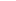 Держава+Субєкти господарювання+Вид альтернативиАльтернатива 1Альтернатива 2Альтернатива 3Опис альтернативиЗалишення існуючої на даний момент ситуації без змінЗалишити  формування тарифів у вільному режимі ціноутворення за умови відміни державного регулювання тарифів на послугиПрийняти регуляторний акт, що передбачає затвердження економічно-обгрунтованих тарифів на платні медичні послугиВид альтернативиВигодиВитратиЗалишення існуючої на даний момент ситуації без змінВідсутніЗменшення надходжень до бюджетуЗбільшення навантаження на бюджет, призведе до проблем з придбанням необхідних медикаментів,господарських предметів необхідних для надання послугиЗалишити  формування тарифів у вільному режимі ціноутворення за умови  відміни державного регулювання тарифів на послугиВідсутніНе відповідає  вимогам постанови про встановлення повноважень органів  виконавчої влади ( Постанова КМУ № 1548 від 25.12.1996р. ).Прийняття регуляторного акту, що передбачає затвердження економічно- обгрунтованого тарифу на платні медичні послуги Встановлення тарифів на платні медичні послуги на економічно-обґрунтованомурівні; Стабілізація фінансового стану підприємства за рахунок коштів спеціального фондуВідсутніВид альтернативиВигодиВитратиЗалишення існуючої на даний момент ситуації без змінВідсутні для підприємства.Для громадян- відсутність можливості отримання послугДодаткові витрати         підприємства; неможливість надання медичних послуг у повному обсязі та належної якості через проблему у придбанні необхідних медикаментів, хімічних реактивів,господарських предметів необхідних для надання послуг, що  призведе у майбутньому до нецільового використання коштів зазначеним закладом, що не відповідає вимогам чинного законодавства.Залишити формування тарифів у вільному режимі ціноутворення за умови відміни державного регулювання тарифів на послугиВідсутніМожливе надмірне зростання вартості послуг та недоступність для більшості населенняПрийняття регуляторного акту,що передбачає затвердження економічно- обгрунтованого тарифу на платні медичні послугиЗабезпечення громадян якісними послугами заекономічно-обгрунтованими тарифамиНа оплату зазначених послугПоказникВеликі (більше 250 працюючих)Середні(з 50 до 250 працюючих)Малі(до 50 працюючих)Мікро       (не більше 10 працюючих)РазомКількість суб’єктів господарювання, що підпадають під дію регулювання, одиниць 5212-19*Питома вага групи у загальній кількості, відсотків26,3210,5263,16-100Вид альтернативиВигодиВитратиЗалишення існуючої на даний момент ситуації без змінВідсутніВідсутніЗалишити формування тарифів у вільному режимі ціноутворення за умови  відміни державного регулювання тарифів на послугиВідсутніМожливе необґрунтоване завищення розміру вартості послуг та як наслідок  недоступність  послуг для більшості суб’єктів господарюванняПрийняття регуляторного акту, що передбачає затвердження економічно-обгрунтованого тарифу на платні медичні послугиВстановлення платних послуг в економічно обгрунтованому розмірі на ринку реалізації медичних послугДля підприємства –відсутні, оплата за медичне обслуговування на обґрунтованому рівні. У випадку зростання мінімальної заробітної плати, тарифів на комунальні послуги , цін на матеріали в майбутньому підприємство може зазнати додаткових витрат. Затвердження тарифів на платні послуги  на економічно обґрунтованому рівні тарифів дасть  змогу  покращити надання медичних послуг та покрити витрати  на їх надання. Передбачається, що витрати для інших суб’єктів господарювання (отримувачів послуг) становитимуть 29305,11 грн.	Сумарні витрати за альтернативамиСума витрат, грн.Залишення існуючої на даний момент ситуації без змінОбчислити неможливо (альтернатива не відповідає вимогам чинного законодавства)Відміна державного регулювання тарифів на послуги,  тобто залишити формування тарифів у вільному режимі ціноутворення.Обчислити неможливо (альтернатива не відповідає вимогам чинного законодавства)Прийняти регуляторний акт, що передбачає затвердження економічно - обґрунтованих тарифів на послугиПередбачається що витрати для суб’єктів господарювання середнього та великого підприємництва  (отримувачів послуг) становитимуть 16810,63 грн.ВИТРАТИ На одного суб’єкта господарювання великого та середнього підприємства, які виникають внаслідок дії регуляторного акта ВИТРАТИ На одного суб’єкта господарювання великого та середнього підприємства, які виникають внаслідок дії регуляторного акта ВИТРАТИ На одного суб’єкта господарювання великого та середнього підприємства, які виникають внаслідок дії регуляторного акта ВИТРАТИ На одного суб’єкта господарювання великого та середнього підприємства, які виникають внаслідок дії регуляторного акта №п/пВитратиЗа перший рік, грн.За 5 років, грн.Витрат зазначених пунктами з 1 по 12( дод. 2 до Методики проведення аналізу впливу регуляторного акту)   суб’єкти господарювання незазнаютьВитрат зазначених пунктами з 1 по 12( дод. 2 до Методики проведення аналізу впливу регуляторного акту)   суб’єкти господарювання незазнаютьВитрат зазначених пунктами з 1 по 12( дод. 2 до Методики проведення аналізу впливу регуляторного акту)   суб’єкти господарювання незазнаютьВитрат зазначених пунктами з 1 по 12( дод. 2 до Методики проведення аналізу впливу регуляторного акту)   суб’єкти господарювання незазнають8Витрати на оплату послуг Закладу  по суб’єктах великого та середнього господарюванняВитрати на оплату послуг Закладу  по суб’єктах великого та середнього господарюванняВитрати на оплату послуг Закладу  по суб’єктах великого та середнього господарювання1Обласна федерація  футболу929,624648,12Федерація  грекоримської боротьби2324,0511620,253Центральний міський стадіон1394,436972,154Відділення нац. Олімпійського комітету  Вінницької  області232,411162,055Управління ВД ФСС НВУ у Вінницькій  області774,683873,46Управління фіз. культури та спорту 2788,8613944,37Федерація  легкої  атлетики України8366,5841832,99. Разом16810,6384053,1510На один  суб’єкт господарювання в середньому ( сума витрат / на кількість  суб’єктів)2401,5212007,5911Кількість суб’єктів господарювання  середнього  підприємництва, на яких буде поширено регулювання, одиниць 7712Сумарні  витрати суб’єктівгосподарювання  середнього  підприємництва, на виконання регулювання ( вартість регулювання ) грн. 16810,6384053,15Рейтинг результативності (досягнення цілей під час вирішення проблеми)Рейтинг результативності (досягнення цілей під час вирішення проблеми)Бал результативності (за чотирибальною системою оцінки)Коментарі щодо присвоєння відповідного балаКоментарі щодо присвоєння відповідного балаКоментарі щодо присвоєння відповідного балаКоментарі щодо присвоєння відповідного балаКоментарі щодо присвоєння відповідного балаКоментарі щодо присвоєння відповідного балаАльтернатива 1Альтернатива 11Не сприяє розв’язанню визначеної проблемиНе сприяє розв’язанню визначеної проблемиНе сприяє розв’язанню визначеної проблемиНе сприяє розв’язанню визначеної проблемиНе сприяє розв’язанню визначеної проблемиНе сприяє розв’язанню визначеної проблемиАльтернатива 2Альтернатива 21Не сприяє розв’язанню визначеної проблеми; введення не можливе без внесення відповідних змін до законодавчої базиНе сприяє розв’язанню визначеної проблеми; введення не можливе без внесення відповідних змін до законодавчої базиНе сприяє розв’язанню визначеної проблеми; введення не можливе без внесення відповідних змін до законодавчої базиНе сприяє розв’язанню визначеної проблеми; введення не можливе без внесення відповідних змін до законодавчої базиНе сприяє розв’язанню визначеної проблеми; введення не можливе без внесення відповідних змін до законодавчої базиНе сприяє розв’язанню визначеної проблеми; введення не можливе без внесення відповідних змін до законодавчої базиАльтернатива 3Альтернатива 33Цілі прийняття регуляторного акта будуть досягнуті майже повною міроюЦілі прийняття регуляторного акта будуть досягнуті майже повною міроюЦілі прийняття регуляторного акта будуть досягнуті майже повною міроюЦілі прийняття регуляторного акта будуть досягнуті майже повною міроюЦілі прийняття регуляторного акта будуть досягнуті майже повною міроюЦілі прийняття регуляторного акта будуть досягнуті майже повною міроюРейтинг результативностіРейтинг результативностіВигоди (підсумок)Вигоди (підсумок)Вигоди (підсумок)Витрати (підсумок)Витрати (підсумок)Витрати (підсумок)Обґрунтуваннявідповідногомісцяальтернативи у рейтингуЗалишення існуючої на даний момент ситуації без змінЗалишення існуючої на даний момент ситуації без змінУ разі залишення існуючої на даний момент ситуації без змін, вигоди для держави, громадян та суб’єктів  господарювання відсутні.У разі залишення існуючої на даний момент ситуації без змін, вигоди для держави, громадян та суб’єктів  господарювання відсутні.У разі залишення існуючої на даний момент ситуації без змін, вигоди для держави, громадян та суб’єктів  господарювання відсутні.У разі залишення існуючої на даний момент ситуації без змін, вигоди для держави, громадян та суб’єктів  господарювання відсутні.Додаткові витрати, збиткова  діяльність підприємстваУ разі залишення існуючої на даний момент ситуації без змін проблема продовжуватиме існувати, що не забезпечить досягнення поставленої мети.У разі залишення існуючої на даний момент ситуації без змін проблема продовжуватиме існувати, що не забезпечить досягнення поставленої мети.Залишити  формування тарифів у вільному режимі ціноутворення за умови  відміни державного регулювання тарифів на послугиЗалишити  формування тарифів у вільному режимі ціноутворення за умови  відміни державного регулювання тарифів на послугиВигоди відсутніВигоди відсутніВигоди відсутніВигоди відсутніМожливе необґрунтоване  підвищення тарифів  як наслідок – надмірна плата за отримані послуги  споживачами послугЦілі регуляторного акту  не будуть досягнуті;Не відповідає вимогам чинного законодавства України;Можливе зростання вартості послуг на недоступність для більшості населення та суб’єктів господарювання;Цілі регуляторного акту  не будуть досягнуті;Не відповідає вимогам чинного законодавства України;Можливе зростання вартості послуг на недоступність для більшості населення та суб’єктів господарювання;Прийняти  регуляторний акт, що передбачає затвердження економічно обґрунтованих тарифів на послугиПрийняти  регуляторний акт, що передбачає затвердження економічно обґрунтованих тарифів на послугиУ разі прийняття зазначеного проекту рішення для держави та органу місцевого самоврядування вигода полягатиме – досягнення цілей щодо вирішення наявних проблемних питань у сфері медичних послуг:- встановлення платних послуг в економічно обґрунтованому розмірі на ринку медичних послуг;- підвищення рівня державного, самоврядного і громадського контролю у сфері медичних послугУ разі прийняття зазначеного проекту рішення для держави та органу місцевого самоврядування вигода полягатиме – досягнення цілей щодо вирішення наявних проблемних питань у сфері медичних послуг:- встановлення платних послуг в економічно обґрунтованому розмірі на ринку медичних послуг;- підвищення рівня державного, самоврядного і громадського контролю у сфері медичних послугУ разі прийняття зазначеного проекту рішення для держави та органу місцевого самоврядування вигода полягатиме – досягнення цілей щодо вирішення наявних проблемних питань у сфері медичних послуг:- встановлення платних послуг в економічно обґрунтованому розмірі на ринку медичних послуг;- підвищення рівня державного, самоврядного і громадського контролю у сфері медичних послугУ разі прийняття зазначеного проекту рішення для держави та органу місцевого самоврядування вигода полягатиме – досягнення цілей щодо вирішення наявних проблемних питань у сфері медичних послуг:- встановлення платних послуг в економічно обґрунтованому розмірі на ринку медичних послуг;- підвищення рівня державного, самоврядного і громадського контролю у сфері медичних послугУ разі прийняття зазначеного проекту рішення держава не нестиме ніяких матеріальних та інших витрат. Поряд з цим забезпечується збалансованість інтересів суб’єктів господарювання, громадян та держави завдяки досягненню прозорості щодо встановлення платних послуг в економічно обґрунтованому розмірі на ринку реалізації медичних послуг.У разі прийняття проекту рішення задекларовані цілі будуть досягнуті повною мірою, встановить зрозуміле регулювання.У разі прийняття проекту рішення задекларовані цілі будуть досягнуті повною мірою, встановить зрозуміле регулювання.РейтингАргументи щодо переваги обраної альтернативи /причини відмови від альтернативиОцінка ризику зовнішніх чинників на дію запропонованого регуляторного актуЗалишення тарифів на платні медичні послуги без змінНе забезпечується досягнення цілей.Одним із зовнішніх факторів є регулююча роль держави на ціни та ціноутворення.Залишити формування тарифів у вільному режимі ціноутворення за умови відміни державного регулювання тарифів на послугиНе можливе без внесення відповідних змін до законодавчих  документівХПрийняття регуляторного акту,що передбачає затвердження економічно обгрунтованого тарифу на платні медичні послугиПрийняття акту забезпечить повною мірою досягнення декларованих цілей питання: зникає неврегульованість проблеми.Упродовж деякого часу дії регуляторного акту може впливати низька обізнаність суб’єктів, на яких поширюється дія зазначеного проекту рішення.№ п/пНазва статей затратЗатрати на  1 послугу, (грн.)1Основна заробітна плата181,382Відрахування до соціальних фондів, 22%39,903Витрати на медикаменти (вартість ліків  відшкодовується додатково згідно карти виїзду швидкої медичної допомоги форма №110/о )0,004Витрати  на пальне ( вартість пального  відшкодовується додатково згідно карти виїзду швидкої медичної допомоги форма №110/о )0,005Витрати на утримання та експлуатацію транспортних засобів48,906Накладні витрати, 29% 52,60 7Собівартість послуги322,78 8Прибуток  20%64,569Разом тариф без ПДВ387,34 10ПДВ, 20 %77,47 11Разом тариф з ПДВ464,81на медичну послугу «Медичне обслуговування  спортивних змагань»на медичну послугу «Медичне обслуговування  спортивних змагань»на медичну послугу «Медичне обслуговування  спортивних змагань»на медичну послугу «Медичне обслуговування  спортивних змагань»№ п/пНазва статей затратЗатрати на  1 послугу , (грн.)1Основна заробітна плата181,382Відрахування до соціальних фондів, 22%39,903Витрати на медикаменти (вартість ліків  відшкодовується додатково згідно карти виїзду швидкої медичної допомоги форма №110/о )0,004Витрати  на пальне ( вартість пального  відшкодовується додатково згідно карти виїзду швидкої медичної допомоги форма №110/о )0,005Витрати на утримання та експлуатацію транспортних засобів48,906Накладні витрати, 29% 52,60 7Собівартість послуги322,78 8Прибуток  20%64,569Разом тариф без ПДВ387,34 10ПДВ, 20 %77,47 11Разом тариф з ПДВ464,81на медичну послугу «Медичне обслуговування масових культурних та громадських заходів»№№з/пВиди консультацій (публічні консультації прямі (круглі столи,наради,робочі зустрічі тощо),інтернет-консультації  прямі(інтернет – форуми,соціальні мережі тощо),запити ( до  підприємців, експертів,науковців тощо)Кількість учасників  консультаційОсновні  результати консультацій(опис)1.Робочі зустрічі, наради (консультації ):-ТОВ «СФК  «НИВА –В»-ТОВ «Трейдленд»-Громадська організація «Федерація зендокай карате України»-ТОВ «МЕДІА ДІМ РІА»-Комітет по фізичній культурі і спорту5Надана інформація  про вартість  та якість проведення послуг2.Телефонні розмови :-Спортивний клуб «Вінницькі вовки»-ТОВ «Барлінек інвест»-ТОВ «Хавас Інгейдж Україна  »-Громадська організація «Полум’я  Надії»-Громадська організація «Вінниця  Мобільна»-ТОВ «СУПЕРСИМЕТРІЯ»- Картинг клуб «GT»7Уточнення інформації  щодо витрат суб’єктів  господарювання на виконання вимог регулювання№  з/пНайменування  оцінкиУ перший рік(стартовий рік  впровадження  регулювання 2021 р),грн.У перший рік(стартовий рік  впровадження  регулювання 2021 р),грн.Періодичні,(наступний рік ),грн.Періодичні,(наступний рік ),грн.Витрати за п’ять  роківВитрати за п’ять  роківОцінка «прямих» витрат суб’єктів малого підприємництва на виконання вимог регулюванняОцінка «прямих» витрат суб’єктів малого підприємництва на виконання вимог регулюванняОцінка «прямих» витрат суб’єктів малого підприємництва на виконання вимог регулюванняОцінка «прямих» витрат суб’єктів малого підприємництва на виконання вимог регулюванняОцінка «прямих» витрат суб’єктів малого підприємництва на виконання вимог регулюванняОцінка «прямих» витрат суб’єктів малого підприємництва на виконання вимог регулюванняОцінка «прямих» витрат суб’єктів малого підприємництва на виконання вимог регулюванняОцінка «прямих» витрат суб’єктів малого підприємництва на виконання вимог регулювання1.Придбання необхідного  обладнання (пристроїв, машин, механізмів)Придбання необхідного  обладнання (пристроїв, машин, механізмів)0000002Процедури повірки та / або постановки на відповідний облік у визначеному органіПроцедури повірки та / або постановки на відповідний облік у визначеному органі0000003Процедури експлуатації обладнання (експлуатаційні  витрати – витратні матеріали )Процедури експлуатації обладнання (експлуатаційні  витрати – витратні матеріали )0000004Процедури обслуговування  обладнання (технічне обслуговування )Процедури обслуговування  обладнання (технічне обслуговування )0000005Інші процедури:Витрати на оплату послуг закладу по суб’єктах малого господарювання, в т.ч.:Інші процедури:Витрати на оплату послуг закладу по суб’єктах малого господарювання, в т.ч.:1.ТОВ «СФК «НИВА –В»»ТОВ «СФК «НИВА –В»»2324,052324,052324,052324,0511620,2511620,252.ТОВ «СУПЕРСИМЕТРІЯ»ТОВ «СУПЕРСИМЕТРІЯ»1626,831626,831626,831626,838134,158134,153.ТОВ «Трейдленд»ТОВ «Трейдленд»929,62929,62929,62929,624648,14648,14.Громадська організація  «Федерація зендокай карате України»Громадська організація  «Федерація зендокай карате України»1394,431394,431394,431394,436972,156972,155.ТОВ «МЕДІА ДІМ РІА»ТОВ «МЕДІА ДІМ РІА»309,87309,87309,87309,871549,351549,356.Комітет по фізичній культурі  і спортуКомітет по фізичній культурі  і спорту697,21697,21697,21697,213486,053486,057.Спортивний клуб «Вінницькі  вовки»Спортивний клуб «Вінницькі  вовки»774,68774,68774,68774,683873,43873,48.ТОВ «Барлінек інвест»ТОВ «Барлінек інвест»1626,831626,831626,831626,838134,158134,159.ТОВ «Хавас Інгейдж Україна»ТОВ «Хавас Інгейдж Україна»697,21697,21697,21697,213486,053486,0510.Громадська організація  «Полум’я Надії»Громадська організація  «Полум’я Надії»697,21697,21697,21697,213486,053486,0511.Громадська організація  «Вінниця Мобільна»Громадська організація  «Вінниця Мобільна»464,81464,81464,81464,812324,052324,0512.Картинг клуб «GT»Картинг клуб «GT»697,21697,21697,21697,213486,053486,056Разом на одного суб’єкта господарювання в середньому, грн (сума рядків 1+2…..+12): 12Разом на одного суб’єкта господарювання в середньому, грн (сума рядків 1+2…..+12): 121020,01020,0299,60299,605099,985099,987Кількість суб’єктів малого підприємництва, що мають виконати вимоги регулювання, одиницьКількість суб’єктів малого підприємництва, що мають виконати вимоги регулювання, одиниць1212121212128Сумарно,грн.( рядок 6 х рядок 7)Сумарно,грн.( рядок 6 х рядок 7)12239,9612239,9612239,9612239,9661199,861199,8Оцінка вартості адміністративних процедур суб’єктів малого та мікро підприємництва щодо виконання регулювання та  звітуванняОцінка вартості адміністративних процедур суб’єктів малого та мікро підприємництва щодо виконання регулювання та  звітуванняОцінка вартості адміністративних процедур суб’єктів малого та мікро підприємництва щодо виконання регулювання та  звітуванняОцінка вартості адміністративних процедур суб’єктів малого та мікро підприємництва щодо виконання регулювання та  звітуванняОцінка вартості адміністративних процедур суб’єктів малого та мікро підприємництва щодо виконання регулювання та  звітуванняОцінка вартості адміністративних процедур суб’єктів малого та мікро підприємництва щодо виконання регулювання та  звітуванняОцінка вартості адміністративних процедур суб’єктів малого та мікро підприємництва щодо виконання регулювання та  звітуванняОцінка вартості адміністративних процедур суб’єктів малого та мікро підприємництва щодо виконання регулювання та  звітуванняОцінка вартості адміністративних процедур суб’єктів малого та мікро підприємництва щодо виконання регулювання та  звітування9Процедура отримання первинної інформації про вимоги регулювання:5000,0: 161,1 :60 хв. х 30 хв.= 15,52 грн., де: 5000,0 грн.-мінімальна заробітна плата;161,1-норма тривалості робочого часу;30,0 хв. витрати часу на отримання інформації про тарифиПроцедура отримання первинної інформації про вимоги регулювання:5000,0: 161,1 :60 хв. х 30 хв.= 15,52 грн., де: 5000,0 грн.-мінімальна заробітна плата;161,1-норма тривалості робочого часу;30,0 хв. витрати часу на отримання інформації про тарифи15,5215,5215,5215,5277,6077,6010 Процедури організації виконання вимог регулювання5000,0: 161,1 :60 хв. х 11 хв.= 5,69 грн., де:5000,0 грн. мінімальна заробітна плата;161,1норма тривалості робочого часу;11,0 хв. витрати часу на отримання інформації  про виконання послуги та здійснення оплатиПроцедури організації виконання вимог регулювання5000,0: 161,1 :60 хв. х 11 хв.= 5,69 грн., де:5000,0 грн. мінімальна заробітна плата;161,1норма тривалості робочого часу;11,0 хв. витрати часу на отримання інформації  про виконання послуги та здійснення оплати5,695,695,695,6928,4528,4511Процедури офіційного звітуванняПроцедури офіційного звітування00000012Процедури щодо забезпечення процесу перевірокПроцедури щодо забезпечення процесу перевірок00000013Інші процедуриІнші процедури00000014Разом, грн.(сума рядків 9+10+11+12+13)Разом, грн.(сума рядків 9+10+11+12+13)21,2121,2121,2121,21106,05106,0515Кількість суб’єктів малого  підприємництва, що мають виконати вимоги регулювання, одиницьКількість суб’єктів малого  підприємництва, що мають виконати вимоги регулювання, одиниць12121212121216Сумарно , грн.(рядок 14 х рядок 15)Сумарно , грн.(рядок 14 х рядок 15)254,52254,52254,52254,521272,601272,60№з/пПоказникПерший рік регулювання                                (стартовий 2021)За п’ять років1Оцінка «прямих» витрат суб’єктів малого  підприємництва на виконання вимог регулювання12239,9661199,82Оцінка вартості адміністративних процедур суб’єктів малого підприємництва щодо виконання регулювання та звітування254,521272,63Сумарні витрати малого підприємництва на виконання запланованого регулювання12494,4862472,44Бюджетні витрати на адміністрування регулювання суб’єктів малого підприємництва005Сумарні витрати на виконаннязапланованого регулювання12494,4862472,4Сфера впливуВигодиВитратиІнтереси державизабезпечення реалізації механізмів державного цінового регулювання;
 зменшення навантаження на місцевий бюджет за рахунок часткового фінансування видатків КНП «ТМО «ВОЦЕМДМК ВОР» за рахунок коштів, отриманих як оплата наданих послуг, зміцнення довіри до влади за рахунок прозорості дійвитрати, пов’язані з офіційним оприлюдненням регуляторного актаІнтереси суб’єкта господарюванняотримання додаткового доходу підприємства,  покращення результатів фінансово-господарської діяльності підприємства, застосування беззбиткових тарифів на послуги підприємства;відсутність можливості швидко змінювати рівень тарифів на платні послуги у разі зростання рівня складових, що утворюють собівартість послугиІнтереси громадян прозорість, забезпечення стабільного економічно обгрунтованого рівня тарифів на платні медичні послуги;
 підвищення якості медичних послуг, можливість впливу на прийняттярішення, 
 захист громадян від необгрунтованого зростання тарифів на платні послугизбільшення витрат на медичні послуги